_____________________________________________________________________________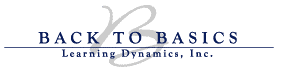 			             Excellence in Education since 1985Date: ___________________During the last few Title I sessions, your child was given the Group Mathematics Assessment and Diagnostic Evaluation (GMADE) and Group Reading Assessment and Diagnostic Evaluation (GRADE).   Attached are your copies of the test results and the final Student Learning Plan/Progress Report for 2016-2017 Title I Program.   Thank you for allowing me to work with your child.  Title I TeacherBack to Basics Learning Dynamics, Inc.  _____________________________________________________________________________			             Excellence in Education since 1985Date: ___________________During the last few Title I sessions, your child was given the Group Mathematics Assessment and Diagnostic Evaluation (GMADE) and Group Reading Assessment and Diagnostic Evaluation (GRADE).   Attached are your copies of the test results and the final Student Learning Plan/Progress Report for 2016-2017 Title I Program.   Thank you for allowing me to work with your child.  Title I TeacherBack to Basics Learning Dynamics, Inc.  